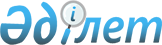 О внесении изменений в постановление акимата от 22 декабря 2014 года № 633 "Об определении критериев по выбору видов отчуждения коммунального имущества"Постановление акимата Костанайской области от 16 мая 2016 года № 231. Зарегистрировано Департаментом юстиции Костанайской области 23 июня 2016 года № 6492

      В соответствии со статьей 27 Закона Республики Казахстан от 23 января 2001 года "О местном государственном управлении и самоуправлении в Республике Казахстан", постановлением Правительства Республики Казахстан от 31 декабря 2015 года № 1174 "О внесении изменения в постановление Правительства Республики Казахстан от 9 августа 2011 года № 920 "Об утверждении Правил продажи объектов приватизации" акимат Костанайской области ПОСТАНОВЛЯЕТ:



      1. Внести в постановление акимата Костанайской области от 22 декабря 2014 года № 633 "Об определении критериев по выбору видов отчуждения коммунального имущества" (зарегистрировано в Реестре государственной регистрации нормативных правовых актов под № 5330, опубликовано 28 января 2015 года в газете "Қостанай таңы") следующие изменения:



      заголовок на казахском языке изложить в новой редакции, заголовок на русском языке не изменяется; 



      приложение к вышеуказанному постановлению изложить в новой редакции согласно приложению к настоящему постановлению.



      2. Контроль за исполнением настоящего постановления возложить на курирующего заместителя акима Костанайской области.



      3. Настоящее постановление вводится в действие по истечении десяти календарных дней после дня его первого официального опубликования.

  

Критерии по выбору видов отчуждения коммунального имущества
					© 2012. РГП на ПХВ «Институт законодательства и правовой информации Республики Казахстан» Министерства юстиции Республики Казахстан
				

      Аким областиА. Мухамбетов

Приложение

к постановлению акимата

от 16 мая 2016 года

№ 231

№

п/п

 Наименование критериев

 Виды отчуждения

 

1

 Отсутствие заинтересованности государства в дальнейшем контроле над объектом приватизации;

необходимость получения денежных средств в бюджет от продажи объекта приватизации в установленные законодательством сроки;

необходимость реализации объекта приватизации по максимально возможной цене и привлечения широкого круга участников торгов;

реализации ценных бумаг, принадлежащих государству, при отсутствии заинтересованности государства в дальнейшем их контроле.

 Проведение торгов в форме аукциона

 

2

 Необходимость получения денежных средств в бюджет от продажи объекта приватизации в установленные законодательством сроки;

необходимость сохранения контроля государства над объектом приватизации на определенный период времени путем установления условий продажи;

необходимость реализации объекта приватизации по максимально возможной цене;

реализации ценных бумаг, принадлежащих государству, при наличии необходимости сохранения контроля государства над объектом приватизации на определенный период времени путем установления условий продажи.

 Проведение торгов в форме тендера

 

3

 Необходимость сохранения на определенный период времени контроля государства за выполнением условий договора доверительного управления, имущественного найма (аренды) с правом последующего выкупа доверительным управляющим, нанимателем (арендатором).

 Прямая адресная продажа

 